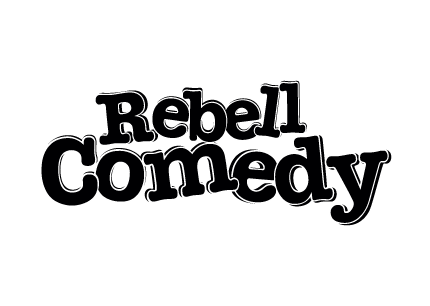 RebellComedy-Tour jetzt im September 2021Stand-up-Comedy-Ensemble mit brandneuem Programm Alle Eintrittskarten behalten GültigkeitAufgrund der weiterhin bestehenden Verbote und Beschränkungen wird die RebellComedy-Tour nochmals verschoben. Nunmehr startet das Comedy-Ensemble seine „DNA“-Tour ab dem 04. September 2021. Mit dabei: Alain Frei, Babak Ghassim, Benaissa Lamroubal, Hany Siam, Khalid Bounouar, Ususmango, Salim Samatou, DJ Wati sowie wieder besondere Special Guests. Im Vorverkauf erworbene Eintrittskarten behalten ihre Gültigkeit.RebellComedy knöpfen sich alte DNA vor und stricken daraus neue. „Kein Thema ist sicher vor den Rebellen“, verrät Mitbegründer Babak Ghassim: „Wir spannen den Bogen von der Herkunft bis zur hiesigen Heimat.“ Mit Liebe zum Detail und persönlichen Einblicken des Kollektivs wird RebellComedy individuelle Maßstäbe setzen und neue Akzente in der Comedy-Landschaft hinterlassen. Zwischen dem 4. September und 2. Oktober 2021 wird dann auch geklärt, wofür          „D-N-A“ bei RebellComedy eigentlich steht.Live Nation PresentsRebellComedy„DNA“-Tour 2021Sa	04.09.21		Berlin		Verti Music Hall			20:00 UhrDi.	07.09.21		Köln		Musical Dome				20:00 UhrMi.	08.09.21		Hannover	Swiss Life Hall				20:00 UhrDo	09.09.21		*Oberhausen	Luise-Albertz-Halle			20:00 UhrFr.	10.09.21		Mannheim	Rosengarten, Mozartsaal		20:00 UhrSo.	12.09.21		Wien		Globe Wien / Marx Halle		19:30 UhrDo.	16.09.21		Hamburg	Barclaycard Arena			20:00 UhrSa. 	18.09.21		Bremen	Metropol Theater			20:00 UhrSo.	19.09.21		Frankfurt	Jahrhunderthalle			19:00 UhrMo.	20.09.21		Stuttgart	Liederhalle, Beethoven-Saal		20:00 UhrMi.	22.09.21		Münster	Halle Münsterland			20:00 UhrDo.	23.09.21		Dortmund	Westfalenhalle 2			20:00 UhrFr.	24.09.21		München	Circus Krone				20:00 Uhrtba		          Zürich		Samsung Hall				20:00 UhrDi.	28.09.21		Basel		Musical Theater			20:00 UhrSa	02.10.21		Düsseldorf	Mitsubishi Electric Halle		20:00 Uhr*Verlegt aus Essen. Bereits gekaufte Tickets behalten ihre Gültigkeit für das neue Venue in Oberhausen.DEUTSCHLAND:www.livenation.de/artist/rebellcomedy-ticketswww.ticketmaster.deTicket-Hotline: 01806 – 999 0000 (Mo-Fr 8-22 Uhr / Wochenende u. Feiertage 9-20 Uhr)(0,20 Euro/Anruf aus dem dt. Festnetz, max. 0,60 Euro/Anruf aus dem dt. Mobilfunknetz)www.eventim.de Ticket-Hotline: 01806 – 57 00 00(0,20 Euro/Anruf aus dem dt. Festnetz, max. 0,60 Euro/Anruf aus dem dt. Mobilfunknetz)SCHWEIZ:www.livenation.de/artist/rebellcomedy-ticketswww.ticketmaster.chTicket-Hotline: 0900'091'091 (CHF 1.19 pro Minute | Montag bis Samstag von 08:00 - 22:00 Uhr & Sonntag u. Feiertage 09:00 - 20:00 Uhr)www.ticketcorner.chTicket-Hotline: 0900 800 800(CHF 1,19 / min. | Montag – Sonntag 08-22 Uhr)ÖSTERREICH:www.livenation.de/artist/rebellcomedy-ticketswww.ticketmaster.atTicket-Hotline: 01-253 888(Mo.–Fr. 8:00–22:00 Uhr | Sa., So. + feiertags 9:00–20:00 Uhr)www.oeticket.com Ticket-Hotline 0900-9496096 (Montag - Sonntag 10-20 Uhr) (1,09 Euro/min inkl. MwSt)www.livenation.de
facebook.com/livenationGSA | twitter.com/livenationGSAinstagram.com/livenationGSA | youtube.com/livenationGSAwww.livenation-promotion.dePressematerial | Akkreditierungwww.rebellcomedy.dewww.facebook.com/rebellcomedy.dewww.instagram.com/rebellcomedywww.twitter.com/rebellcomedy